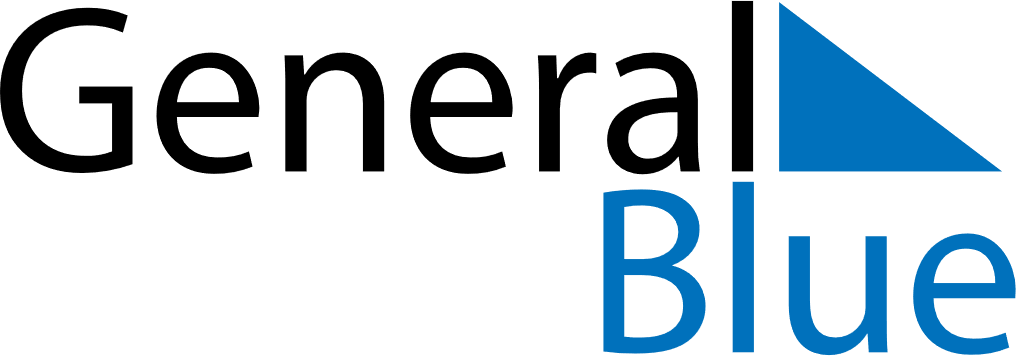 September 2020September 2020September 2020September 2020September 2020SloveniaSloveniaSloveniaSloveniaSloveniaSloveniaSloveniaSloveniaSundayMondayTuesdayWednesdayThursdayFridaySaturday12345678910111213141516171819Day of Restoration of the Littoral Region to the Motherland2021222324252627282930NOTES